Functional Family Therapy (FFT) 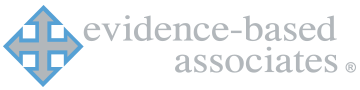 Referral FormREFERRAL DATE: 	 		REQUESTED START: 		YOUTH:   AGE:    DOB:  GENDER:    RACE/ ETHNICITY:  	Language Spoken in the Home:  YOUTH RESIDES WITH:      RELATIONSHIP:     Guardian? CELL #  	 HOME #     WORK #       YOUTH’S CURRENT PHYSICAL ADDRESS: 	CITY:     ZIP:  OTHERS IN THE HOME AND RELATIONSHIP:   Youth has siblings (or other household members) that display inclusionary behaviors, regardless of system involvement.REFERRAL HAS BEEN DISCUSSED WITH THE FAMILY?  Is the family willing and able to engage in FFT?     THEIR RESPONSE?Other Services to the Family:  Describe current and historical provider and agency involvement.PRIOR SERVICES:  CURRENT SERVICES:	  No access to other services (either due to insurance barriers, provider limitations, or transportation barriers)  Current or prior services were unsuccessful in creating lasting change or meeting the family’s need.  The family is not receiving any other form of family therapy or parent coaching services from another provider that are expected to continue for the duration of FFT treatment.☐  Youth is receiving sexual offender treatment.  Note:  FFT may work with families that that have begun or completed treatment with a CSOTP or youth who’s sexualized behaviors is secondary to other externalizing behaviors.Other Agency Involvement:  Youth is involved in numerous local systems (i.e. prevention, CPS, School SPED, CSU)Youth Specifics Briefly provide additional information regarding youth’s CURRENT EXTERNALIZING behaviors or reason for refferal:REFERRAL Agency:Locality:    OPEN TO CSA:       MANDATE:  ASSIGNED CASEMANAGER:    AGENCY:  E-MAIL:  	 PHONE:  FORM COMPLETED BY:       DATE: Attach all requested information for an FFT referral:    Send referrals to  referral@ncgcare.com  FACE SHEET  Purchase order or Funding Approval  FAPT approved Service Plan and meeting notes  Recent CANS/ YASI  Recent assessments or evaluations  Release of informationSelectLocal AgencyDetails or Contact informationCPSDSSCSBCSUProbation Status: SPEDIEP: Check ALL that applyCheck ALL that applyDescribe Frequency/Intensity/location(i.e. daily, 1 time, weekly/ at home, community etc.)Youth returning to community from out-of-home placement within the next 30 days (i.e., direct care, detention, group home, residential) Youth at risk of out-of-home placementYouth has severe difficulties with social communication, social interaction, and repetitive behaviors, which may be captured by a diagnosis of autism (exclusionary criteria).Specific BehaviorsCheck all that applySpecific BehaviorsCheck all that applyPast 3 MonthsPast YearPast YearDescribe Frequency/Intensity/location(i.e. daily, 1 time, weekly/ at home, community etc.)Describe Frequency/Intensity/location(i.e. daily, 1 time, weekly/ at home, community etc.)Verbal AggressionPhysical AggressionSubstance Abuse/UseNegative Peer AssociationsTheftProperty Destruction/VandalismRunawayTruancySchool Failure/ SuspensionsFamily Conflict/ Discord